Life Assurance Form 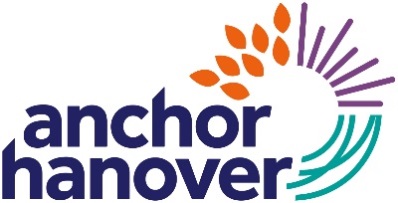 To: The Trustee of Anchor Trust Life Assurance Scheme 
In the event of my death, I would like any lump sum benefit arising under the scheme to be paid to the following: 
I understand that this expression of my wish in no way detracts from the absolute discretion of the Trustee and does not impose any obligations on the Trustee whatsoever. Signature of employee:……………………………………………..….Date:……………..……Print Name in full:…………………………………………………………………………………..Job Title:……………………………………………....Location:…………...……….………..…. Please return your completed form using one of the options below:Raise a request on askHR, using: Reward > Change to Life Assurance, to be sent an email you can attach your completed form to for it to be uploaded to your MyHR recordCare Homes/Home Care – Pass to your line manager to add to your employee fileHousing (rented and leasehold)/Central Support – Return it to your line manager to upload onto MSS. Line managers - guidance on uploading the form is on The Bridge: Departments and Teams / People Hub / 6. Managing My Team / MyHR User guides / Attach new documentation.docx
See www.AnchorBeingWell.co.uk/LifeAssurance for more information about the Life Assurance scheme.NameAddressDetails of relationship or dependencyProportion of benefit(must total 100%)Date of Birth of anyone under 18 years